PASTA DE COMPARTILHAMENTO PARA REGISTROS DOS DOCUMENTOS COMPROBATÓRIOS DAS AÇÕES DO PPE 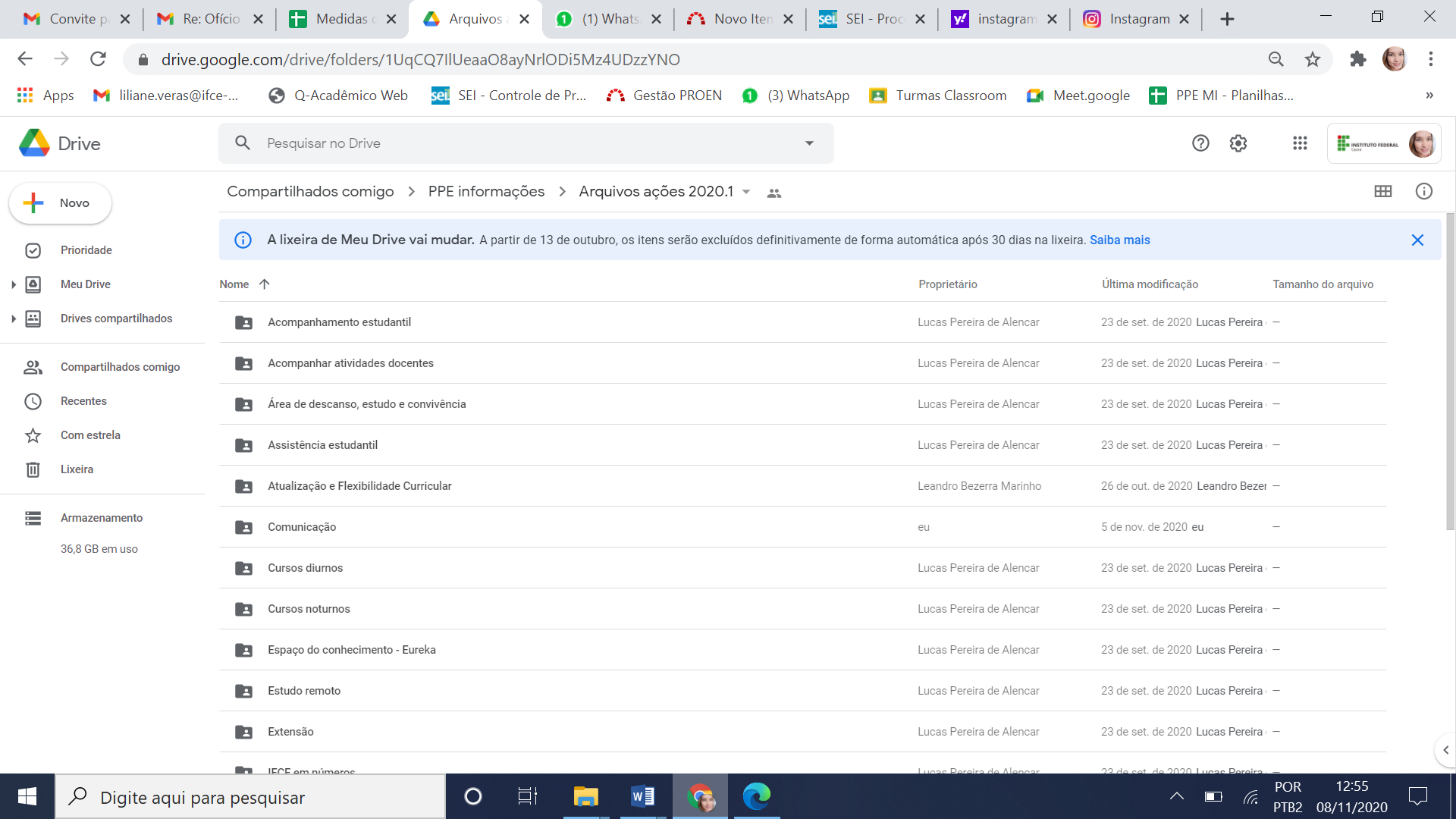 